NATIONAL ASSEMBLYQUESTION FOR WRITTEN REPLY QUESTION NO.: 3353.			 				Ms V Ketabahle (EFF) to ask the Minister of Communications:Whether (a) she or (b) her Deputy Minister made use of a chartered private jet during the period 1 January 2013 up to the latest specified date for which information is available; if so, what (i) were the reasons for using a chartered private jet, (ii) was the travel route in each case and (iii) did the use of the jet cost the department in each case?											NW3744EREPLYNo No Not applicable Not applicable Not applicable ________________________________Ms. Mmamoloko Kubayi-Ngubane MP,MinisterDate: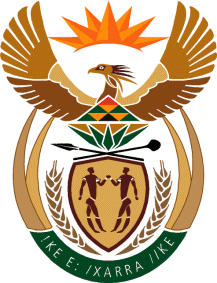 MINISTRY OF COMMUNICATIONS
REPUBLIC OF SOUTH AFRICAPrivate Bag X 745, Pretoria, 0001, Tel: +27 12 473 0164   Fax: +27 12 473 0585Tshedimosetso House,1035 Francis Baard Street, Tshedimosetso House, Pretoria, 1000